Iniciativa ciudadana, mediante la cual plantea la reforma al artículo 237 bis del Código Penal del Estado de Coahuila de Zaragoza.Planteada por el C. Ignacio Martínez PachecoInforme en correspondencia: 11 de Diciembre de 2018.Turnada a la Comisión de Gobernación, Puntos Constitucionales y Justicia para los efectos de lo que se dispone en el artículo 43 de la Ley de Participación Ciudadana para el Estado de Coahuila de Zaragoza.12 de Marzo de 2019ACUERDO / Unanimidad 22 FSe Declara procedente para continuar su trámite legislativo y se turna a la Comisión de Gobernación, Puntos Constitucionales y JusticiaFecha del Dictamen: Decreto No. Publicación en el Periódico Oficial del Gobierno del Estado: 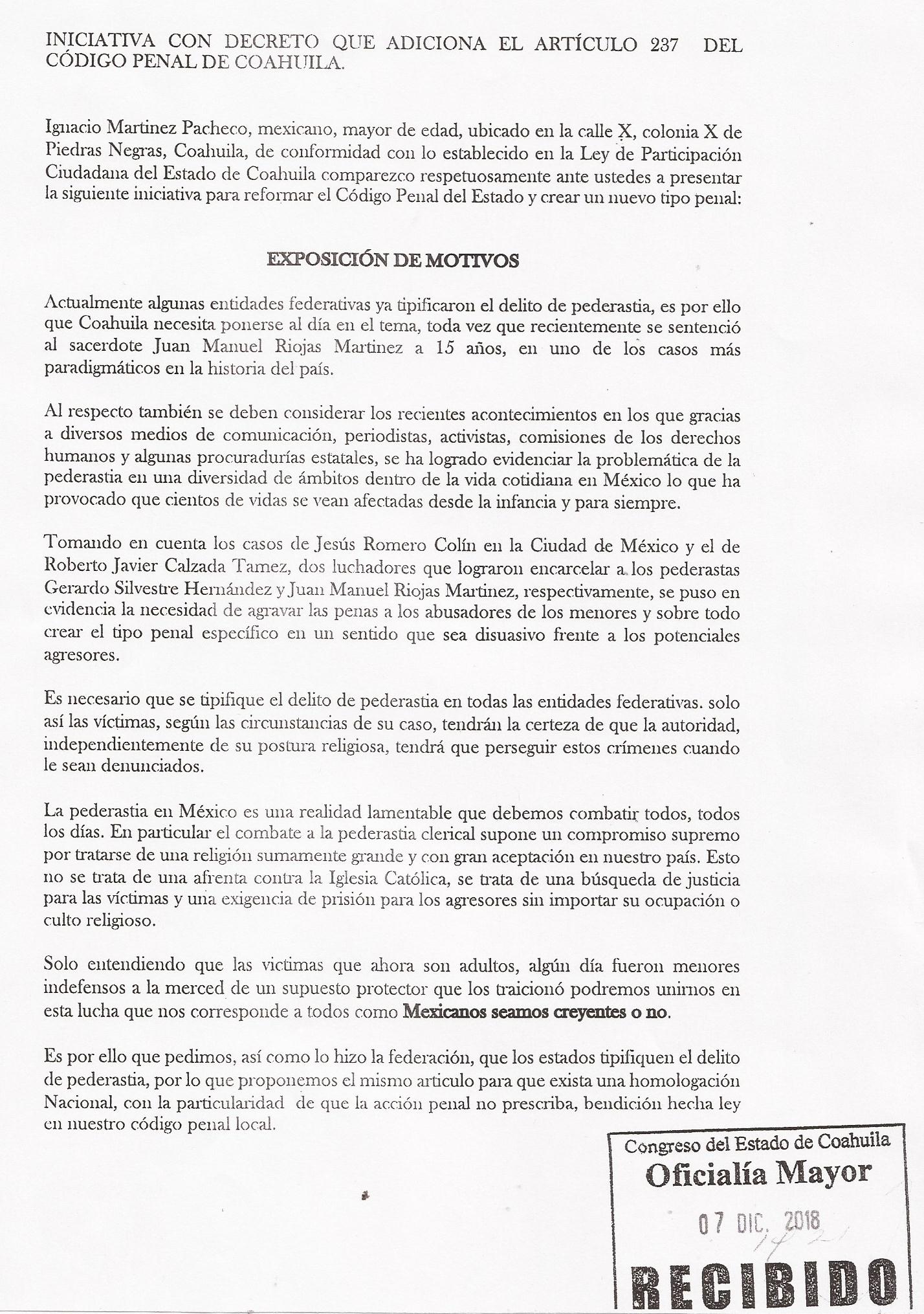 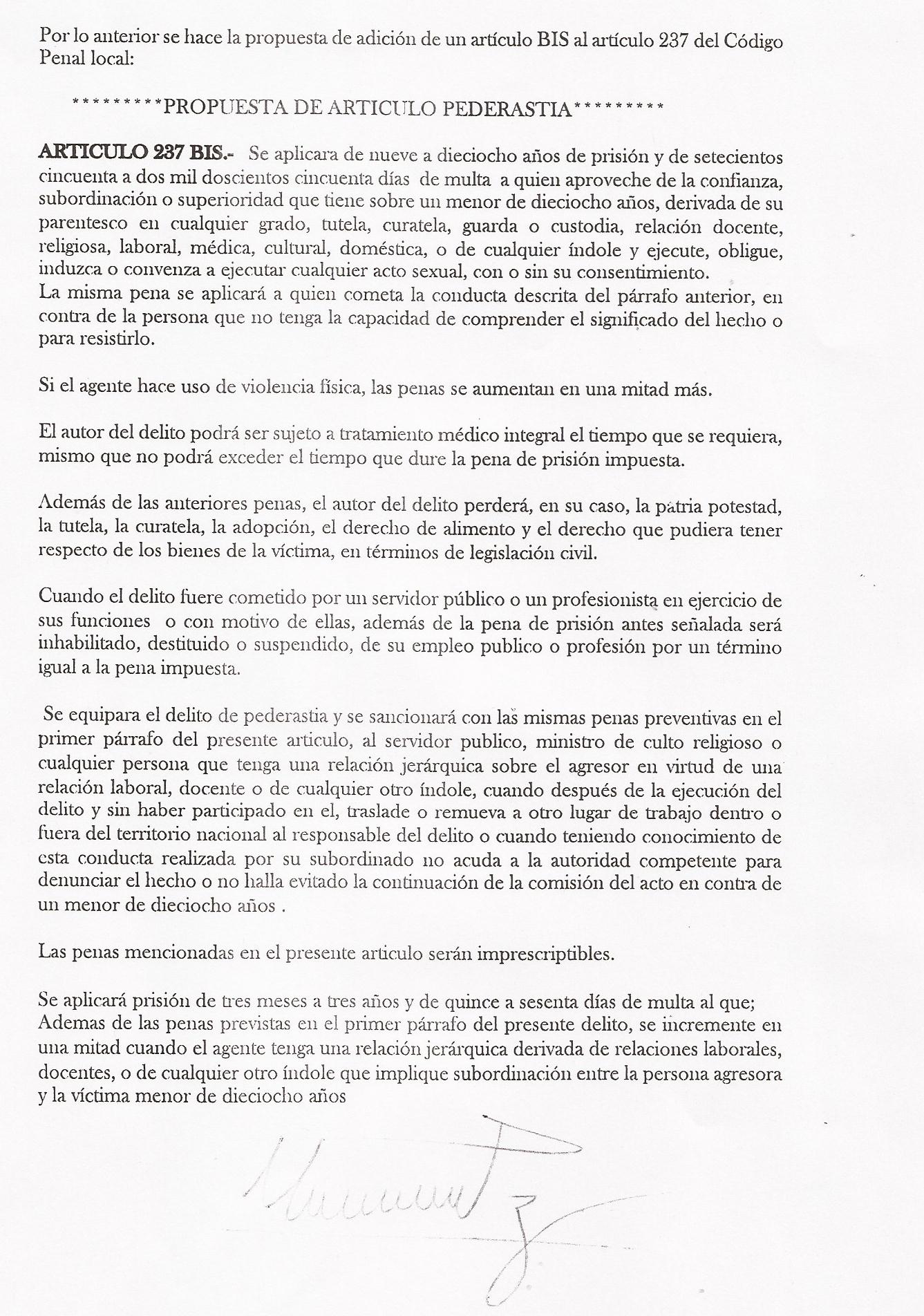 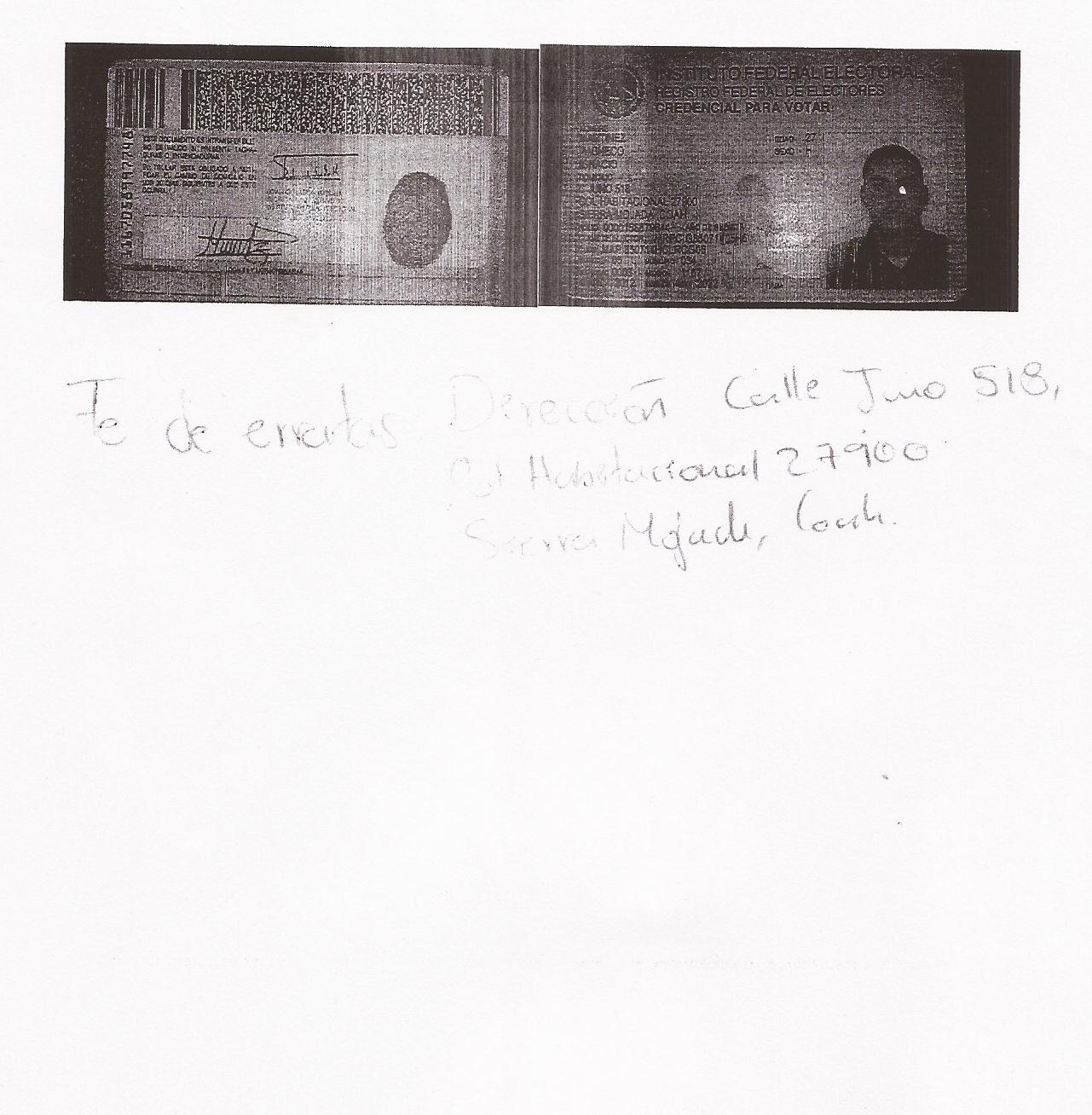 